威斯康星州免疫登记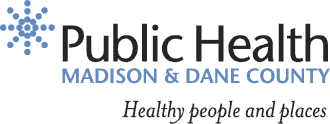 疫苗管理记录：儿童此表中的信息会被保留以证明您已同意您的孩子进行免疫接种。该信息会存储在名为 WIR 的计算机数据库中。您的医生，学校和卫生署均可以查看该信息。您不需要提供全部信息。如有问题，请随时提问。孩子的姓：     		名：     		中间名：     	您是否是孩子的父母？	 是	 否孩子的出生日期：	月      		日      		年      	孩子的社会安全号码：     	（用于查找您自己的记录）您的孩子是：	 男性	 女性您的孩子是：	 拉美裔	 非拉美裔您的孩子是：	 美洲印第安人或阿拉斯加原住民	 亚洲人	 黑人或非裔美国人	 夏威夷原住民或其他太平洋岛屿居民	 白人	 其他孩子母亲的婚前姓氏（结婚之前的姓氏）和名：     	,      	姓：     		名：     	地址：     		邮政信箱：     	城市：     		州：     		邮政编码：     	电话：     	电子邮件地址：     	是否要向您发送提醒函？	 是	 否您的孩子是否有医疗保险？	 是	 否您的孩子拥有哪种保险？	 Badger Care	 Medical Assistance	 Medicare 不包括疫苗的普通保险 包括疫苗的普通保险 美洲印第安人/阿拉斯加原住民我已阅读（或已得到解释）有关疾病和孩子即将接种的疫苗的信息。我能够提出问题并获得回答。我了解疫苗接种的好处与风险。请为我的孩子进行疫苗接种。签名：		日期：     	